Суицид – умышленное самоповреждение со смертельным исходом (лишение себя жизни).	Люди, совершающие суицид, обычно страдают от сильной душевной боли и находятся в состоянии стресса, а также чувствуют невозможность справиться со своими проблемами.Причины проявления суицида у подростков:Отсутствие доброжелательного внимания со стороны взрослых.Алкоголизм и наркомания среди родителей и подростков.Жестокое обращение с подростком.Отсутствие морально-этических ценностей.Потеря смысла жизни.Низкая самооценка, трудности в самоопределении.Социально-экономическая дестабилизация.Бедность эмоциональной и интеллектуальной жизни.Ссора со сверстниками.Смерть родственника.Безответная влюбленность.Когда близким стоит быть особо внимательными?Подростковый суицид может быть как спланированным, продуманным, так и спонтанным, аффективным. Часто ему предшествуют следующие проявления:Ребенок замкнут, у него нет друзей и он не откровенен с родителями.У ребенка вдруг появляется апатия и равнодушие ко всему.Ребенок склонен к ипохондрии, придумывает себе «страшные» болезни.Ребенок рисует в воображении картины и спрашивает о том, что будет, когда он умрет.Ребенок вдруг начинает раздавать друзьям и знакомым дорогие для него вещи.Все эти признаки являются тревожными симптомами. Часто это свидетельствует о том, что подросток уже все решил и теперьпланирует, и выбирает время. 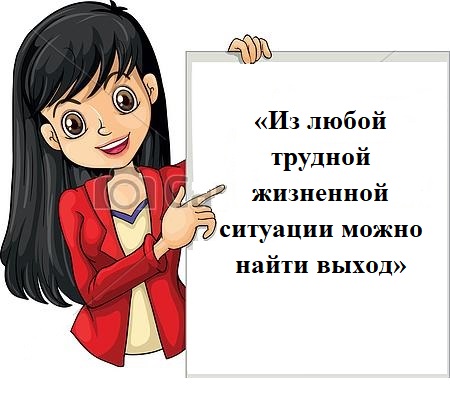 Профилактика суицида среди подростков	Лучшая профилактика суицида – это безусловная родительская любовь, внимание и забота. Что может удержать подростка от суицида:Установите заботливые взаимоотношения с ребенком.Будьте внимательным слушателем.Вселяйте надежду, что все проблемы можно решить конструктивно.Будьте искренними в общении, спокойно и доходчиво спрашивайте о тревожащей ситуации.Помогите ребенку осознать его личностные ресурсы.Окажите поддержку в успешной реализации ребенка в настоящем и помогите определить перспективу на будущее.Всегда подчеркивайте все хорошее и успешное, свойственное вашему ребенку – это повышает уверенность в себе, укрепляет веру в будущее, улучшает его состояние.Не бойтесь показаться беспомощными или глупыми в сложной ситуации: главное -  будьте рядом с ребенком и поддерживайте его.Уважаемые родители!	Задумайтесь, часто ли Вы улыбаетесь своему ребенку, говорите с ним о его делах, искренне интересуетесь делами в школе, взаимоотношениями с друзьями, одноклассниками…Если Вы заметили признаки опасности нужно: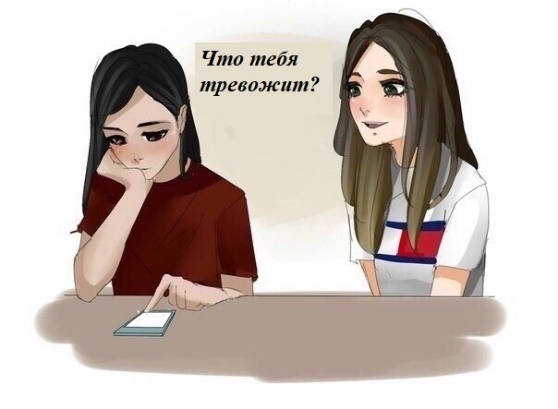 Попытаться выяснить причины кризисного состояния подростка.Окружить ребенка вниманием и заботой.Обратиться за помощью к психологу.В случае длительно сохраняющихся признаков, таких как отсутствие интереса к деятельности, плохое настроение, изменение сна, аппетита, необходимо обратиться за помощью к психиатру, психотерапевту.ТЕЛЕФОН ДОВЕРИЯ  ДЛЯ ДЕТЕЙ, ПОДРОСТКОВ И ИХ РОДИТЕЛЕЙ тел.8 -800 -2000 -122"КРУГЛОСУТОЧНЫЙ АНОНИМНЫЙ ТЕЛЕФОН ДОВЕРИЯ МРО НАРКОКОНТРОЛЯ                    тел. 8(86342) 5 -24 -12ПОМОЩЬ ПСИХИАТРАтел. 8(86342) 6 -81-21АНОНИМНЫЙ НАРКОЛОГИЧЕСК ИЙ ДИСПаНСЕРтел. 8-928-764-57-87Подростковый суицид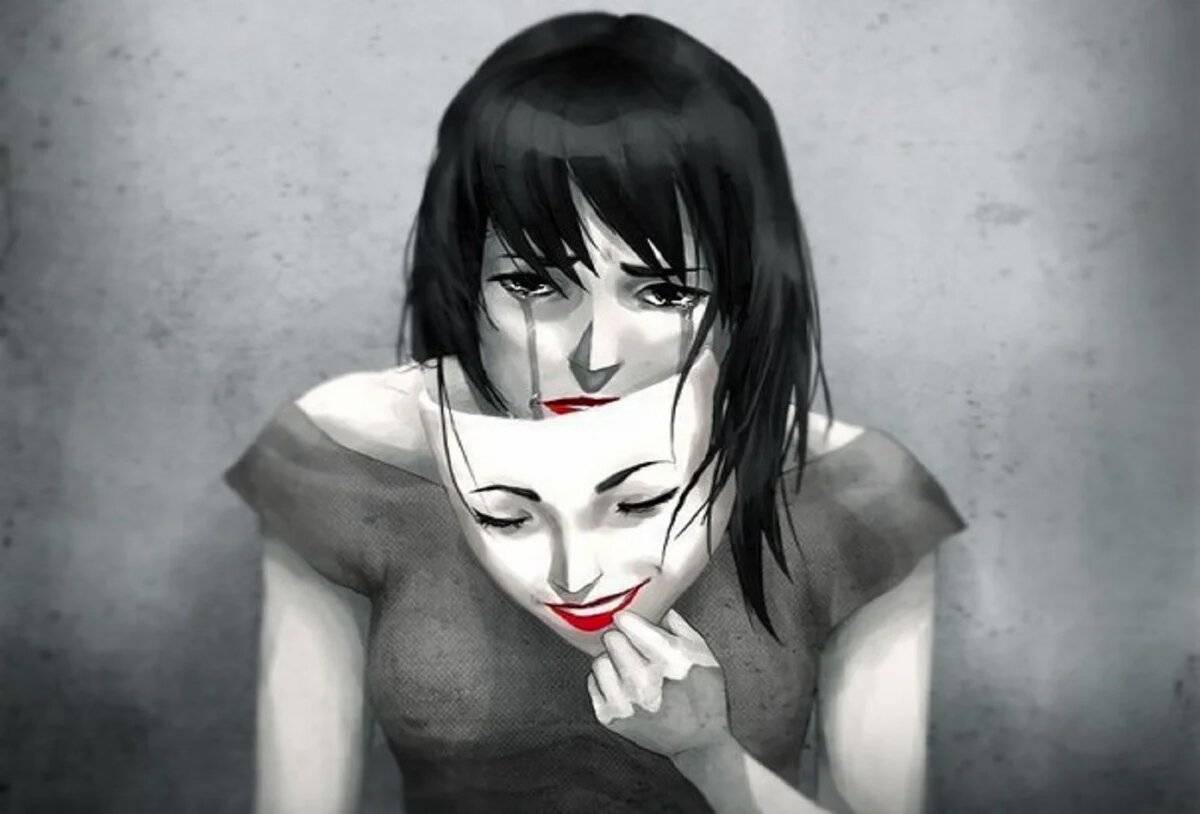 «Мир, вероятно, спасти уже не удастся, но отдельного человека всегда можно»Иосиф Бродский